Groupe de travail du Traité de coopération en matière de brevets (PCT)Dixième sessionGenève, 8 – 12 mai 2017rapport sur l’état d’avancement de la mise en œuvre des modifications relatives aux réductions de taxesDocument établi par le Bureau internationalRésuméLe présent document concerne un rapport sur l’état d’avancement de la mise en œuvre des nouveaux critères donnant doit à la réduction de certaines taxes à payer au Bureau international, deux ans après l’entrée en vigueur de ces nouveaux critères, comme l’avait demandé le Groupe de travail du PCT à sa septième session.RappelÀ sa septième session tenue en juin 2014, le groupe de travail a approuvé les propositions de modification du barème de taxes selon le PCT, ainsi que la proposition de directives concernant la mise à jour des listes des États satisfaisant aux critères donnant droit à la réduction de certaines taxes du PCT, en vue de leur soumission à l’Assemblée de l’Union du PCT pour examen à sa session de septembre 2014.  En outre, le groupe de travail a recommandé qu’un rapport sur l’état d’avancement de la mise en œuvre des modifications apportées au barème de taxes selon le PCT soit établi deux ans après leur entrée en vigueur (voir le rapport de la session, paragraphes 98 à 100 du document PCT/WG/7/30).Sur la base des recommandations du groupe de travail, l’Assemblée de l’Union du PCT, à sa quarante-sixième session tenue en septembre 2014, a adopté les propositions de modification du barème de taxes selon le PCT, ouvrant la voie à l’application des nouveaux critères applicables à la détermination des États dont les ressortissants et les personnes domiciliées sur leur territoire remplissent les conditions requises pour bénéficier d’une réduction de 90% de la taxe internationale de dépôt et de certaines autres taxes payables au Bureau international.  Le principal effet concret de cette modification a été que, à compter du 1er juillet 2015, les demandes déposées par des personnes physiques ressortissantes de 10 États supplémentaires ou domiciliées sur le territoire de ces États ont commencé à satisfaire aux critères donnant droit à la réduction de taxes et les demandes déposées par des déposants ressortissants de deux États ou domiciliés sur le territoire de ces deux États ont cessé de remplir les conditions requises.Les États dont les déposants ont cessé de remplir les conditions requises sont Singapour et les Émirats arabes unis.Les États dont les déposants ont commencé à satisfaire aux critères donnant droit à la réduction de taxes sont l’Arabie saoudite, les Bahamas, Chypre, la Grèce, Malte, Nauru, les Palaos, le Portugal, la Slovénie et le Suriname.Le présent document contient le rapport sur l’état d’avancement de la mise en œuvre des nouveaux critères à remplir deux ans après l’entrée en vigueur des modifications pertinentes du barème de taxes selon le PCT, comme demandé par le groupe de travail.RapportL’annexe du présent document contient des tableaux indiquant le nombre de demandes déposées au cours des 18 mois précédant la modification des critères à remplir et au cours des 18 mois suivant l’entrée en vigueur de ces nouveaux critères, sur la base de l’État dans lequel le premier déposant nommé dans la demande internationale indique qu’il est domicilié.  Les États n’ayant pas été désignés dans une demande déposée au cours de cette période comme État où le premier déposant a son domicile (y compris Nauru, les Palaos et le Suriname) ne sont pas pris en considération.Pour chaque État et chaque période donnée, les tableaux indiquent :le nombre total de demandes déposées lorsque le premier déposant est domicilié dans cet État;le nombre de demandes dont les déposants sont des personnes physiques et le pourcentage total qu’elles représentent;  etle nombre de demandes dont le premier déposant au moment du dépôt était domicilié dans cet État et bénéficiait de la réduction de taxes de 90%, et le pourcentage total qu’elles représentent.Compte tenu de l’insuffisance des données disponibles, ces chiffres ne sont pas, à proprement parler, directement comparables : les colonnes indiquant le nombre total de demandes et le nombre de demandes dont tous les déposants sont des personnes physiques sont basées sur les déposants actuels (compte tenu de tous les changements effectués en vertu de la règle 92bis);  la colonne indiquant les réductions de taxes est basée sur le premier déposant de la demande telle qu’elle a été déposée.  Toutefois, si les différences dans les définitions sont susceptibles d’avoir une incidence sur les résultats en ce qui concerne un nombre très limité de demandes, l’incidence globale ne sera pas significative dans la plupart des cas.  Par conséquent, le nombre de réductions est indiqué en pourcentage du nombre total de demandes concernant les premiers déposants domiciliés dans un État;  cependant, il convient de considérer tout cela comme une approximation uniquement et, dans certains cas, lorsque le nombre de demandes déposées dans un État est globalement limité, cela donne lieu à un résultat apparemment anormal (par exemple, il apparaît dans certains cas qu’une réduction a été accordée à 100% des demandes).Les tableaux indiquent également, le cas échéant, le pourcentage de changement dans le nombre total de demandes dont le premier déposant est domicilié dans l’État et dans le nombre de demandes dont tous les déposants sont des personnes physiques.Les États mentionnés dans les tableaux sont regroupés comme suit :États dont les personnes physiques qui y sont domiciliées et les ressortissants remplissaient les conditions requises pour bénéficier de la réduction de taxes jusqu’au 30 juin 2015, mais plus par la suite (voir le paragraphe 4 ci-dessus);États dont les personnes physiques qui y sont domiciliées et les ressortissants ne remplissaient pas les conditions requises pour bénéficier de la réduction de taxes jusqu’au 30 juin 2015, mais satisfont aux critères donnant droit à la réduction de taxes depuis cette date (voir le paragraphe 5 ci-dessus);États dont les personnes physiques qui y sont domiciliées et les ressortissants remplissent les conditions requises pour bénéficier de la réduction de taxes pendant toute la période considérée;pays de la catégorie des moins avancés dont les ressortissants et les personnes qui y sont domiciliées remplissent les conditions requises pour bénéficier de la réduction de taxes, qu’il s’agisse ou non de personnes physiques;  etÉtats dont les ressortissants et les personnes qui y sont domiciliées ne remplissent pas les conditions requises pour bénéficier de la réduction de taxes pendant toute la période considérée (incorporés dans les tableaux aux fins de la comparaison des tendances en matière de dépôt et du pourcentage de demandes dont tous les déposants sont des personnes physiques).Comme il ressort des informations fournies dans les tableaux, le nombre total de demandes déposées par des personnes domiciliées dans certains des États concernés par la modification des critères donnant droit à la réduction de taxes a augmenté.  Dans d’autres États, ce nombre a diminué.  Toutefois, les différences ne semblent pas être manifestement imputables à la modification des critères donnant droit à la réduction de taxes.  Pour la plupart des États concernés, les différences dans le nombre de demandes se situent au même niveau qu’antérieurement, au cours d’autres années.Une forte hausse du nombre de demandes a été enregistrée lorsque Malte était l’État où est domicilié le premier déposant nommé dans la demande;  toutefois, cette hausse semble ne pas être liée à la possibilité de bénéficier de la réduction de taxes puisque, comme il ressort des informations fournies dans les tableaux, pendant la période considérée, il n’y a eu aucune demande déposée uniquement par des personnes qui à la fois étaient domiciliées à Malte et en étaient des ressortissants (pour chacune des trois demandes indiquées comme ayant été déposées par des personnes physiques dont le premier était domicilié à Malte, au moins l’un des déposants était, soit domicilié dans un État ne remplissant pas les critères donnant droit à la réduction de taxes, soit ressortissant d’un tel État).La forte diminution du pourcentage de demandes déposées par des déposants des Bahamas remplissant les conditions requises pour bénéficier de la réduction de taxes correspond au nombre relativement réduit de demandes déposées au total, qui sont considérées comme témoignant essentiellement d’un changement dans les activités de dépôt d’un nombre réduit d’entreprises.  Aucune demande bénéficiant de la réduction de taxes n’a été déposée pendant la période de 18 mois faisant suite à l’adoption des nouveaux critères donnant droit à la réduction de taxes, qui ont donné aux personnes physiques domiciliées aux Bahamas ou ressortissantes de cet État la possibilité de bénéficier de ces réductions.En ce qui concerne les demandes déposées par des déposants de Singapour remplissant les conditions requises pour bénéficier de la réduction de taxes, une légère diminution du nombre total de demandes déposées a été enregistrée parallèlement à une réduction significative du nombre de demandes déposées uniquement par des personnes physiques qui étaient ressortissantes de Singapour ou étaient domiciliées dans cet État.Dans l’ensemble, le Bureau international ne peut tirer, sur les effets du changement des critères donnant droit aux réductions de taxes, de conclusions autres que les suivantes :la possibilité de bénéficier d’une réduction des taxes semble avoir une incidence sur la tendance à déposer des demandes internationales au nom de personnes physiques si possible;  maistout changement du nombre global de dépôts découlant de la réduction de taxes apparaît souvent comme étant moindre que les effets dus à d’autres facteurs économiques et politiques propres aux pays concernés.Le groupe de travail est invité à prendre note du présent rapport.[L’annexe suit]CHANGEments relatifs aux dépôtsLes tableaux ci-après indiquent le nombre de demandes internationales déposées au cours des 18 mois précédant la modification des critères donnant droit aux réductions de taxes et des 18 mois suivant cette modification entrée en vigueur le 1er juillet 2015.États dont les personnes physiques qui y sont domiciliées et les ressortissants remplissaient les conditions requises pour bénéficier de la réduction de taxes jusqu’au 30 juin 2015, mais plus par la suiteb)	États dont les personnes physiques qui y sont domiciliées et les ressortissants ne remplissaient pas les conditions requises pour bénéficier de la réduction de taxes jusqu’au 30 juin 2015, mais satisfont aux critères donnant droit à la réduction de taxes depuis cette datec)	États dont les personnes physiques qui y sont domiciliées et les ressortissants remplissent les conditions requises pour bénéficier de la réduction de taxes pendant toute la période considéréed)	Pays de la catégorie des moins avancés dont les ressortissants et les personnes qui y sont domiciliées remplissent les conditions requises pour bénéficier de la réduction de taxes, qu’il s’agisse ou non de personnes physiquese)	États dont les ressortissants et les personnes qui y sont domiciliées ne remplissent pas les conditions requises pour bénéficier de la réduction de taxes pendant toute la période considérée[Fin de l’annexe et du document]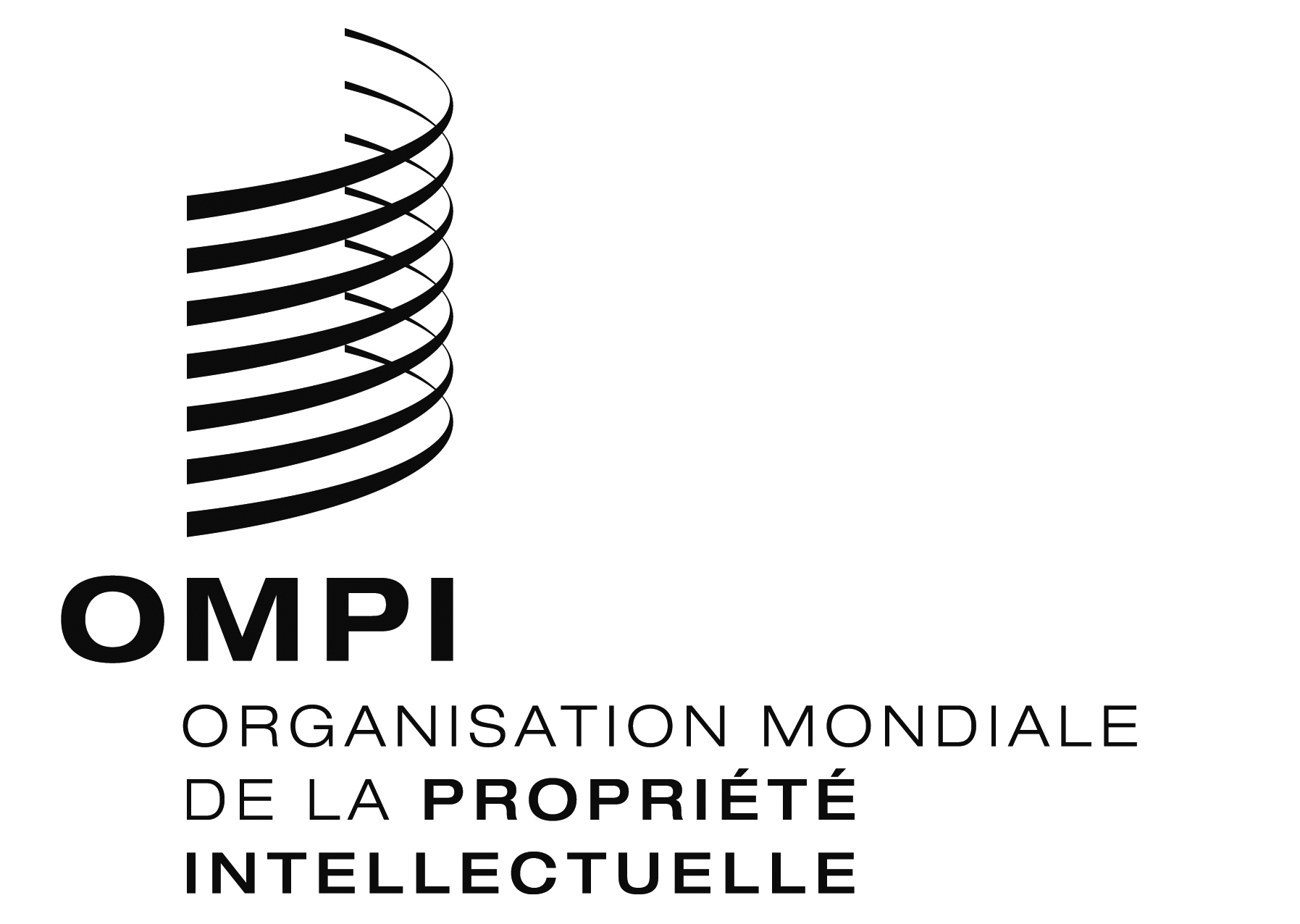 FPCT/WG/10/20PCT/WG/10/20PCT/WG/10/20ORIGINAL : anglaisORIGINAL : anglaisORIGINAL : anglaisDATE : 24 avril 2017DATE : 24 avril 2017DATE : 24 avril 2017Code ST.3ÉtatDemandes au cours des 18 mois précédant la modification des critèresDemandes au cours des 18 mois précédant la modification des critèresDemandes au cours des 18 mois précédant la modification des critèresDemandes au cours des 18 mois faisant suite à la modification des critèresDemandes au cours des 18 mois faisant suite à la modification des critèresDemandes au cours des 18 mois faisant suite à la modification des critèresChangementChangementCode ST.3ÉtatTotalDéposants constitués uniquement de personnes physiquesRéduction applicableTotalDéposants constitués uniquement de personnes physiquesRéductions applicablesTotalDéposants constitués uniquement de personnes physiquesAEÉmirats arabes unis135	41	(30%)	27	(20%)118	35	(30%)-13%-15%SGSingapour1 394	104	(7,5%)	85	(6,1%)1 325	50	(3,8%)-5%-52%Code ST.3ÉtatDemandes au cours des 18 mois précédant la modification des critèresDemandes au cours des 18 mois précédant la modification des critèresDemandes au cours des 18 mois précédant la modification des critèresDemandes au cours des 18 mois faisant suite à la modification des critèresDemandes au cours des 18 mois faisant suite à la modification des critèresDemandes au cours des 18 mois faisant suite à la modification des critèresChangementChangementCode ST.3ÉtatTotalDéposants constitués uniquement de personnes physiquesRéduction applicableTotalDéposants constitués uniquement de personnes physiquesRéductions applicablesTotalDéposants constitués uniquement de personnes physiquesBSBahamas	17	1	(5,9%)7-59%-100%CYChypre78	5	(6,4%)69	9	(13%)	7	(10%)-12%+80%GRGrèce185	95	(51%)176	92	(52%)	73	(41%)-5%-3%MTMalte100	4	(4%)129	3	(2,3%)+29%-25%PTPortugal246	36	(15%)256	34	(13%)	25	(9,8%)+4%-6%SAArabie saoudite533	33	(6,2%)428	55	(13%)	38	(8,9%)-20%+67%SISlovénie202	28	(14%)109	26	(24%)	22	(20%)-46%-7%Code ST.3ÉtatDemandes au cours des 18 mois précédant la modification des critèresDemandes au cours des 18 mois précédant la modification des critèresDemandes au cours des 18 mois précédant la modification des critèresDemandes au cours des 18 mois faisant suite à la modification des critèresDemandes au cours des 18 mois faisant suite à la modification des critèresDemandes au cours des 18 mois faisant suite à la modification des critèresChangementChangementCode ST.3ÉtatTotalDéposants constitués uniquement de personnes physiquesRéduction applicableTotalDéposants constitués uniquement de personnes physiquesRéductions applicablesTotalDéposants constitués uniquement de personnes physiquesALAlbanie3	3	(100%)	3	(100%)AMArménie6	6	(100%)	5	(83%)12	11	(92%)	6	(50%)+100%+83%ARArgentine44	17	(39%)	2	(4,5%)65	29	(45%)	9	(14%)+48%+71%AZAzerbaïdjan6	3	(50%)	3	(50%)BABosnie-Herzégovine6	6	(100%)	6	(100%)6	4	(67%)	4	(67%)-33%BBBarbade260	1	(0,38%)	1	(0,38%)170-35%-100%BGBulgarie87	39	(45%)	34	(39%)70	31	(44%)	35	(50%)-20%-21%BHBahreïn6	6	(100%)	3	(50%)7	3	(43%)	2	(29%)+17%-50%BRBrésil797	309	(39%)	301	(38%)899	349	(39%)	326	(36%)+13%+13%BWBotswana1	1	(100%)	1	(100%)BYBélarus19	13	(68%)	19	(100%)18	16	(89%)	21	(117%)-5%+23%BZBelize5	1	(20%)5-100%CGCongo2	1	(50%)	1	(50%)CICôte d’Ivoire2	2	(100%)	2	(100%)3	3	(100%)	1	(33%)+50%+50%CLChili214	61	(29%)	49	(23%)289	84	(29%)	73	(25%)+35%+38%CMCameroun1	1	(100%)	1	(100%)2	2	(100%)	2	(100%)+100%+100%CNChine38 080	5 025	(13%)	4 608	(12%)60 147	11 164	(19%)	10 179	(17%)+58%+122%COColombie144	34	(24%)	30	(21%)145	44	(30%)	37	(26%)+1%+29%CRCosta Rica14	3	(21%)	2	(14%)6	2	(33%)	2	(33%)-57%-33%CUCuba62-67%CZRépublique tchèque271	52	(19%)	48	(18%)307	50	(16%)	41	(13%)+13%-4%DMDominique1DORépublique dominicaine4	4	(100%)	4	(100%)10	6	(60%)	5	(50%)+150%+50%DZAlgérie11	10	(91%)	10	(91%)23	14	(61%)	11	(48%)+109%+40%ECÉquateur10	5	(50%)	2	(20%)10	2	(20%)	3	(30%)-60%EEEstonie46	6	(13%)	10	(22%)35	4	(11%)	3	(8,6%)-24%-33%EGÉgypte85	72	(85%)	66	(78%)69	60	(87%)	57	(83%)-19%-17%FMMicronésie (États fédérés de)2GAGabon1	1	(100%)GEGéorgie3	2	(67%)	2	(67%)17	14	(82%)	12	(71%)+467%+600%GHGhana1	1	(100%)	1	(100%)2	2	(100%)	2	(100%)+100%+100%GTGuatemala3	3	(100%)	3	(100%)2	2	(100%)	2	(100%)-33%-33%HNHonduras1HRCroatie69	40	(58%)	24	(35%)50	26	(52%)	23	(46%)-28%-35%HUHongrie240	99	(41%)	93	(39%)247	122	(49%)	115	(47%)+3%+23%IDIndonésie16	7	(44%)	7	(44%)22	18	(82%)	17	(77%)+38%+157%INInde2 082	561	(27%)	512	(25%)2 276	733	(32%)	677	(30%)+9%+31%IQIraq3	3	(100%)	2	(67%)IRIran (République islamique d’)64	62	(97%)	40	(63%)107	97	(91%)	81	(76%)+67%+56%JMJamaïque2	1	(50%)JOJordanie7	2	(29%)2	2	(100%)-71%-100%KEKenya19	10	(53%)	11	(58%)6	2	(33%)	2	(33%)-68%-80%KGKirghizistan1	1	(100%)1	1	(100%)	1	(100%)KNSaint-Kitts-et-Nevis11KPRépublique populaire démocratique de Corée8	7	(88%)	7	(88%)6	5	(83%)	5	(83%)-25%-29%KZKazakhstan30	20	(67%)	21	(70%)37	29	(78%)	30	(81%)+23%+45%LBLiban9	6	(67%)9	2	(22%)	1	(11%)-67%LCSainte-Lucie1LKSri Lanka26	17	(65%)	14	(54%)25	12	(48%)	9	(36%)-4%-29%LTLituanie69	2	(2,9%)	5	(7,2%)48	5	(10%)	4	(8,3%)-30%+150%LVLettonie47	17	(36%)	17	(36%)35	14	(40%)	15	(43%)-26%-18%LYLibye1	1	(100%)	1	(100%)MAMaroc66	19	(29%)	20	(30%)63	22	(35%)	17	(27%)-5%+16%MDRépublique de Moldova5	5	(100%)	4	(80%)15	15	(100%)	15	(100%)+200%+200%MEMonténégro1	1	(100%)	1	(100%)3	1	(33%)+200%MHÎles Marshall2MKEx-République yougoslave de Macédoine3	3	(100%)	2	(67%)4	3	(75%)	2	(50%)+33%MNMongolie2	1	(50%)	1	(50%)MUMaurice5	2	(40%)4	2	(50%)	1	(25%)-20%MXMexique429	221	(52%)	205	(48%)472	246	(52%)	237	(50%)+10%+11%MYMalaisie426	48	(11%)	46	(11%)337	72	(21%)	68	(20%)-21%+50%NANamibie4	3	(75%)	2	(50%)4	4	(100%)	2	(50%)+33%NGNigéria6	5	(83%)	3	(50%)7	7	(100%)	2	(29%)+17%+40%NINicaraguaOMOman1	1	(100%)	1	(100%)11	8	(73%)	6	(55%)+1 000%+700%PAPanama27	2	(7,4%)	2	(7,4%)63	4	(6,3%)	3	(4,8%)+133%+100%PEPérou25	16	(64%)	17	(68%)43	31	(72%)	31	(72%)+72%+94%PHPhilippines48	35	(73%)	31	(65%)43	32	(74%)	29	(67%)-10%-9%PKPakistan12	2	(100%)+100%PLPologne534	76	(14%)	75	(14%)589	139	(24%)	114	(19%)+10%+83%PYParaguay1RORoumanie50	29	(58%)	24	(48%)54	36	(67%)	31	(57%)+8%+24%RSSerbie34	22	(65%)	17	(50%)30	17	(57%)	14	(47%)-12%-23%RUFédération de Russie1 279	713	(56%)	669	(52%)1 371	728	(53%)	634	(46%)+7%+2%SCSeychelles12	1	(8,3%)9	1	(11%)-25%SKSlovaquie81	29	(36%)	22	(27%)77	23	(30%)	20	(26%)-5%-21%SVEl Salvador4	2	(50%)	2	(50%)1	1	(100%)	1	(100%)-75%-50%SYRépublique arabe syrienne2	2	(100%)	3	(150%)3	3	(100%)	2	(67%)+50%+50%SZSwaziland1	1	(100%)	1	(100%)1	1	(100%)	1	(100%)THThaïlande123	50	(41%)	37	(30%)232	85	(37%)	68	(29%)+89%+70%TNTunisie13	9	(69%)	7	(54%)8	6	(75%)	5	(63%)-38%-33%TOTongaTRTurquie1 286	374	(29%)	352	(27%)1 640	399	(24%)	375	(23%)+28%+7%TTTrinité-et-Tobago5	5	(100%)	1	(20%)38	38	(100%)+660%+660%UAUkraine204	155	(76%)	144	(71%)238	219	(92%)	195	(82%)+17%+41%UYUruguay12	2	(17%)17	11	(65%)	1	(5,9%)+42%+450%UZOuzbékistan8	7	(88%)	5	(63%)3	3	(100%)	2	(67%)-63%-57%VCSaint-Vincent-et-les Grenadines1VEVenezuela (République bolivarienne)1	1	(100%)1	1	(100%)VNViet Nam14	10	(71%)	9	(64%)25	20	(80%)	14	(56%)+79%+100%ZAAfrique du Sud449	177	(39%)	183	(41%)458	183	(40%)	182	(40%)+2%+3%ZWZimbabwe1	1	(100%)	1	(100%)3	3	(100%)	3	(100%)+200%+200%Code ST.3ÉtatDemandes au cours des 18 mois précédant la modification des critèresDemandes au cours des 18 mois précédant la modification des critèresDemandes au cours des 18 mois précédant la modification des critèresDemandes au cours des 18 mois faisant suite à la modification des critèresDemandes au cours des 18 mois faisant suite à la modification des critèresDemandes au cours des 18 mois faisant suite à la modification des critèresChangementChangementCode ST.3ÉtatTotalDéposants constitués uniquement de personnes physiquesRéduction applicableTotalDéposants constitués uniquement de personnes physiquesRéductions applicablesTotalDéposants constitués uniquement de personnes physiquesAOAngola2	2	(100%)1	1	(100%)	1	(100%)-50%-50%BDBangladesh2BIBurundi2CDRépublique démocratique du Congo1	1	(100%)	1	(100%)1	1	(100%)LARépublique démocratique populaire lao14	2	(50%)+300%LRLibéria2MGMadagascar2	2	(100%)	2	(100%)MWMalawi1	1	(100%)	1	(100%)MZMozambique1	1	(100%)	1	(100%)NENiger1	1	(100%)SDSoudan8	5	(63%)	3	(38%)1	1	(100%)-88%-80%SNSénégal18	18	(100%)	3	(17%)8	8	(100%)	4	(50%)-56%-56%TZRépublique-Unie de Tanzanie2	1	(50%)	1	(50%)UGOuganda4	1	(25%)	1	(25%)VUVanuatu1	1	(100%)WSSamoa8	2	(25%)3-63%YEYémen1	1	(100%)	2	(200%)Code ST.3ÉtatDemandes au cours des 18 mois précédant la modification des critèresDemandes au cours des 18 mois précédant la modification des critèresDemandes au cours des 18 mois précédant la modification des critèresDemandes au cours des 18 mois faisant suite à la modification des critèresDemandes au cours des 18 mois faisant suite à la modification des critèresDemandes au cours des 18 mois faisant suite à la modification des critèresChangementChangementCode ST.3ÉtatTotalDéposants constitués uniquement de personnes physiquesRéduction applicableTotalDéposants constitués uniquement de personnes physiquesRéductions applicablesTotalDéposants constitués uniquement de personnes physiquesADAndorre5	4	(80%)9	6	(67%)+80%+50%ATAutriche2 069	228	(11%)2 148	249	(12%)+4%+9%AUAustralie2 493	445	(18%)2 771	487	(18%)+11%+9%BEBelgique1 748	60	(3,4%)1 871	73	(3,9%)+7%+22%BNBrunéi Darussalam28	1	(13%)+300%CACanada4 434	593	(13%)3 720	569	(15%)-16%-4%CHSuisse6 271	244	(3,9%)6 720	238	(3,5%)+7%-2%CKÎles Cook11-DEAllemagne26 903	1 201	(4,5%)27 264	1 097	(4%)+1%-9%DKDanemark1 915	43	(2,2%)2 039	49	(2,4%)+6%+14%ESEspagne2 413	581	(24%)2 253	522	(23%)-7%-10%FIFinlande2 632	80	(3%)2 307	67	(2,9%)-12%-16%FRFrance12 389	463	(3,7%)12 754	516	(4%)+3%+11%GBRoyaume-Uni7 827	599	(7,7%)8 136	611	(7,5%)+4%+2%IEIrlande633	61	(9,6%)699	76	(11%)+10%+25%ILIsraël2 458	389	(16%)2 597	388	(15%)+6%-0%ISIslande69	3	(4,3%)74	6	(8,1%)+7%+100%ITItalie4 587	750	(16%)4 926	894	(18%)+7%+19%JPJapon65 032	701	(1,1%)66 453	725	(1,1%)+2%+3%KRRépublique de Corée19 817	2 984	(15%)23 381	3 168	(14%)+18%+6%KWKoweït1	1	(100%)7	3	(43%)+600%+200%LILiechtenstein350	3	(0,86%)371	1	(0,27%)+6%-67%LULuxembourg657	10	(1,5%)743	6	(0,81%)+13%-40%MCMonaco53	14	(26%)22	8	(36%)-58%-43%NLPays-Bas6 310	123	(1,9%)7 018	148	(2,1%)+11%+20%NONorvège1 013	68	(6,7%)1 013	64	(6,3%)-6%NZNouvelle-Zélande505	96	(19%)495	93	(19%)-2%-3%QAQatar27	7	(26%)28	8	(29%)+4%+14%SESuède5 928	196	(3,3%)5 556	163	(2,9%)-6%-17%SMSaint-Marin4	1	(25%)9	2	(22%)+125%+100%USÉtats-Unis d’Amérique88 917	5 986	(6,7%)85 467	5 425	(6,3%)-4%-9%